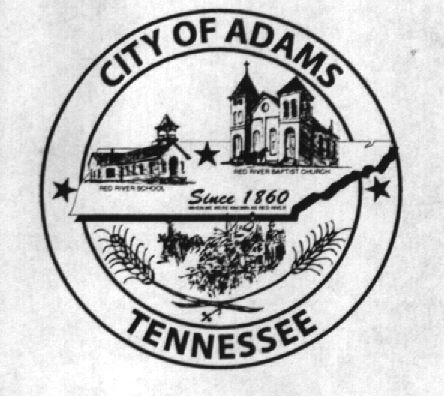 City MeetingOctober 18th 2018The Adams Board of Commissioners met in regular session on Thursday, October 18th 2018, at 7:00 p.m. in the Bell School Auditorium. Mayor Mary Mantooth, Vice Mayor Evans was present. Commissioner Will David Goodman was not in attendance. Item 1:  Open With A PrayerMayor Mantooth asked Robert Evans to open with a word of prayer.  Following the word of prayer, Mayor Mantooth requested all in attendance stand for the Pledge of Allegiance.  Item 2:  MinutesMinutes of the September 13th, 2018 meeting was read. Mary asked if there were any corrections and with no corrections to be made the minutes were approved.Item 3:  FinancialsThe financials were presented Mayor Mantooth made a motion to approve the financials, Evans seconded the motion and they were approved with no corrections.Item 4 Play Ground UpdateWyatt Planks quote was presented. The amount was $5,075. Mayor Mantooth advised we had volunteers in the City that was willing on spreading the mulch if we can get it and deliver it. Mayor Mantooth advised we may need to call TOSHA and find out where we can get find certified mulch or the board of education and see who they use. We have the volunteers just waiting on getting the mulch.Item 5:  Main Street UpdateWyatt Plank was not in attendance and Mayor Mantooth suggested we hold off until we hear from himItem 6: Grand Marshall Mayor Mantooth advised the Christmas parade was going to be December the 8th this year. Commissioner Evans made a motion we ask Mile Callis and his wifeNew Business:Commissioner Evans presented a request from a citizen to put in a new street light on Winter’s street. The cost of an addition is $85.00 to install and $7.03 a month. Commissioner Evans made a motion we install the light and Mayor Mantooth seconded the motion. Roll Call Vote: Mantooth: aye; Evans: aye.Matt Carroll advised the Recreation Club had a new Softball Commissioner, her name is Jennifer Hunter.There being no further business, Mayor Mantooth moved to adjourn. Vice Mayor Evans seconded the motion.  Meeting adjourned at 7:12 p.m.Respectfully submitted, ________________________________		____________________________________Lisa Jernigan, City Clerk				Mary Mantooth, Mayor